Kinesiology: Associate in Science for TransferCSUThe discipline of kinesiology is dedicated to the study of human movement and physical activity as it relates to health, society, and quality of life.  Our field is designed to prepare students with the necessary knowledge and skills to analyze movement and develop a comprehensive physical fitness program. Please see a Pathways Counselor: Create an education plan customized to meet your needs.  Contact a CounselorTransfer Majors/Award FocusKinesiology A.A-T CSUSMKinesiology A.A-T CSU Physical Education, A.A.GE Pattern/UnitsGE Pattern: Option BTotal Units: 60Program maps indicate the major coursework and recommended general education courses to fulfill your degree in 2 years (approximately 15 units/semester or 30 units/year). If you are a part-time student, start Semester 1 courses and follow the course sequence.  Some of the courses listed may be substituted by another course.  Please view these options in the official course catalog.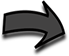 Semester 1												16 UnitsSemester 2												14 UnitsAdditional Course Options:1PE 133, 134, 1372PE 112, 112A, 113, 114A, 114B, 114C, 119, 119B, 120Career OptionsHealth Education Teacher (B)Exercise Physiologist (B, M)Health & Fitness rehabilitation & Medicine Athletic Trainer (B)Physical Therapist (D)Find more careers: msjc.emsicc.comRequired Education: SM: some college; C: Certificate; A: Associate, B: Bachelor’s, M: Master’s; D: DoctorateFinancial AidFinancial aid is determined by the number of credit hours you take in a semester.  Maximize your financial aid by taking 12-15 units per semester.Semester 3												14 UnitsAdditional Course Options:1 or DAN 121A, 122A, 123A, 124, 126A, 129, 131A, 131B, PE132Semester 4												16 UnitsNotes:Major prep will change depending on the transfer institution. Please see a counselor for developing an accurate educational plan.Work ExperienceSign up for a special project or internship opportunity.  Gain work experience and earn credits.Scheduling NotesPhysical Education courses are not always offered at all campuses every semester. Please check the schedule for the location of Physical Education courses prior to registration.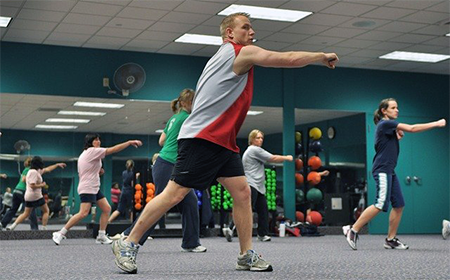 COURSETITLEUNITENGL-101College Composition  4COMM-100Public Speaking3MATH-140Introduction to Statistics 3CSCR-100College Success and Career Readiness 3PE-195Introduction to Kinesiology3COURSETITLEUNITCHEM 101 orCHEM 107General Chemistry I orChemistry of Life5ENGL-103 orPHIL-112Critical Thinking and Writing or Critical Thinking and Composition3AREA 61Team Sports1AREA 42Fitness1BIOL-100 orBIOL-115Human Biology orTopics in Biology4COURSETITLEUNITDAN-100History and Appreciation of Dance3PS-101Introduction to American Government and Politics3ANAT-101Human Anatomy & Physiology I4DAN 1201Conditioning and Alignment for Dance1HIST-111 or HIST-112U.S. History to 1877 orU.S. History Since 18653COURSETITLEUNITANAT-102Human Anatomy & Physiology II4PHIL-101Introduction to Philosophy I3NUTR-100Family Nutrition3HIST-107 or HIST-108The History of East Asia Before 1600 or The History of East Asia Since 16003PS-103 orHIST-160 orLIT-275 orLIT-280Ethnic Politics in America orBlack History in the American Context orLatinx/Chicanx Literature orMultiethnic Literature3